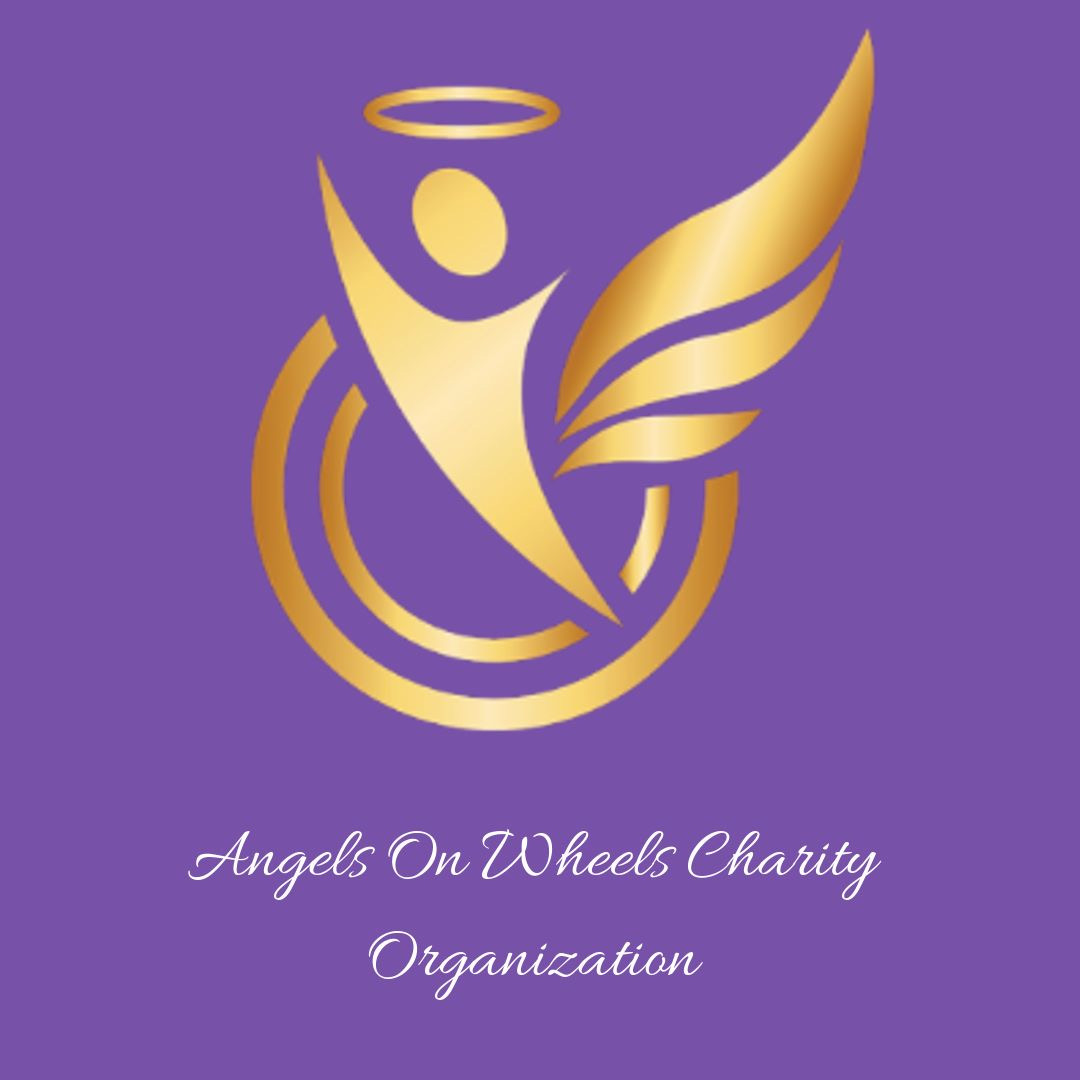                               VOLUNTEER APPLICATION FORMDate: __________________	Name: _____________________________________________________________________________Address: ___________________________________________________________________________    Number			     Street                                       Apt No. P.O. Box   ___________________________________________________________________________   City							State                               ZipPhone Number: _________________________ Email: __________________________________Emergency Contact Name: ____________________ Phone Number#___________________Are you employed? ___________ Occupation: ______________________________________Position Applying For (Check or highlight the position you wish to apply)The Angels is Seeking Volunteer with Experience in The Following Areas:__________Volunteer Coordinator__________Administration SupportManage EmailsManage PhoneManage Calendar (Volunteers and Organization)Other Duties as Assigned__________Point of Contact for Program Referral__________Prepare Meals__________Fund Raiser__________Stuffing Envelopes__________Web Design__________Legal Support__________Monthly Newsletter__________Grant Writer__________Social Media Management__________Photography__________Driver / Delivery background checks)Please add your social security number for background check _____________________________Communications/Public Relations/Marketing__________Community ServiceNumber of Hours Available Each Week?________ 1-5________ 5-10________ 10-15________ 15-20________ 20-40Please list the time frames you are available to work/volunteer:_____ Mon.   Start: __________ End: __________/______Tues.	Start: __________ End: _______________ Wed.   Start: __________ End: __________/______Thur.	Start: __________ End: _______________ Fri.   Start: __________ End: __________/	______Sat.	Start: __________ End: __________Do You Have A Valid (State) Driver’s License?     _____Yes   _____ NoLicense Number: ____________________ Vehicle License Plate Number: __________________Insurance Company: ______________________________ Policy # ____________________________Have You Ever Been Convicted For Violation of Any Laws, Traffic Or Otherwise? _____Yes _____ NoIf yes, please explain: _________________________________________________________________________________________________________________________________________________________________________________________________________________________________________________Do you have a physical condition that may limit your activity? _____ Yes ____ NoIf yes, please explain: _________________________________________________________________________________________________________________________________________________________________________________________________________________________________________________Reference:Please list three persons we may call who are NOT family members:Name: ______________________________________ Phone: _________________________________Address: ________________________________________Relationship: ___________________________Name: ______________________________________ Phone: _________________________________Address: ________________________________________Relationship: ___________________________Name: ______________________________________ Phone: _________________________________Address: ________________________________________Relationship: ___________________________Comments: ___________________________________________________________________________________________________________________________________________________________________________________________________________________________________________________________________________________________________________________________________________________________________________________________________________________________________________________________________________________________________________________________________________________________Signature:______________________________________________  Date: ______________________